Third Grade Go-to Guide 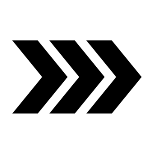 Our classrooms are full of lots of routines and procedures…We hope this guide will give you the low-down of some of the things you will need to know! This Go-to Guide is just a glimpse into our grade-level and classrooms. Please thoroughly review the Student Handbook located in the front of your child’s planner and check your child’s binder (including folder & planner) daily to stay up-to-date on reminders, events, and communication home throughout the year!Communication Communication Communication Communication We can communicate via your child’s planner, notes, phone call, email, or the ClassDojo appNewsletters will keep you up-to-date about classroom instruction and special eventsReminders & homework written in your child’s planner – please check and initial this daily!Homework, handouts, and student work will be sent home in your child’s yellow folderWe can communicate via your child’s planner, notes, phone call, email, or the ClassDojo appNewsletters will keep you up-to-date about classroom instruction and special eventsReminders & homework written in your child’s planner – please check and initial this daily!Homework, handouts, and student work will be sent home in your child’s yellow folderWe can communicate via your child’s planner, notes, phone call, email, or the ClassDojo appNewsletters will keep you up-to-date about classroom instruction and special eventsReminders & homework written in your child’s planner – please check and initial this daily!Homework, handouts, and student work will be sent home in your child’s yellow folderWe can communicate via your child’s planner, notes, phone call, email, or the ClassDojo appNewsletters will keep you up-to-date about classroom instruction and special eventsReminders & homework written in your child’s planner – please check and initial this daily!Homework, handouts, and student work will be sent home in your child’s yellow folderClassDojoClassDojoClassDojoClassDojoClassDojo strengthens the school-to-home connection and promotes important positive skills in the classroom. Students are assigned an avatar and can earn or lose points throughout the school day. Points can be earned individually, in groups, or as a whole class. Points will accumulate each quarter as students reach new levels and work towards set prizes and incentives. Points will be communicated in your child’s planner as a cumulative total. Refer to http://qethird.weebly.com/class-dojo to learn more!ClassDojo is available as a phone app for parents to download. On the app you can message your child’s teacher, receive classroom updates, and view photo and video updates! Look out for information on how to get connected. ClassDojo strengthens the school-to-home connection and promotes important positive skills in the classroom. Students are assigned an avatar and can earn or lose points throughout the school day. Points can be earned individually, in groups, or as a whole class. Points will accumulate each quarter as students reach new levels and work towards set prizes and incentives. Points will be communicated in your child’s planner as a cumulative total. Refer to http://qethird.weebly.com/class-dojo to learn more!ClassDojo is available as a phone app for parents to download. On the app you can message your child’s teacher, receive classroom updates, and view photo and video updates! Look out for information on how to get connected. ClassDojo strengthens the school-to-home connection and promotes important positive skills in the classroom. Students are assigned an avatar and can earn or lose points throughout the school day. Points can be earned individually, in groups, or as a whole class. Points will accumulate each quarter as students reach new levels and work towards set prizes and incentives. Points will be communicated in your child’s planner as a cumulative total. Refer to http://qethird.weebly.com/class-dojo to learn more!ClassDojo is available as a phone app for parents to download. On the app you can message your child’s teacher, receive classroom updates, and view photo and video updates! Look out for information on how to get connected. ClassDojo strengthens the school-to-home connection and promotes important positive skills in the classroom. Students are assigned an avatar and can earn or lose points throughout the school day. Points can be earned individually, in groups, or as a whole class. Points will accumulate each quarter as students reach new levels and work towards set prizes and incentives. Points will be communicated in your child’s planner as a cumulative total. Refer to http://qethird.weebly.com/class-dojo to learn more!ClassDojo is available as a phone app for parents to download. On the app you can message your child’s teacher, receive classroom updates, and view photo and video updates! Look out for information on how to get connected. Homework (HW)Homework (HW)Homework (HW)Homework (HW)Intended to reinforce classroom concepts in math & spelling Written daily in student’s planner – please check to help hold your child accountable!Brought home and returned to school in your child’s yellow folderIntended to reinforce classroom concepts in math & spelling Written daily in student’s planner – please check to help hold your child accountable!Brought home and returned to school in your child’s yellow folderIntended to reinforce classroom concepts in math & spelling Written daily in student’s planner – please check to help hold your child accountable!Brought home and returned to school in your child’s yellow folderIntended to reinforce classroom concepts in math & spelling Written daily in student’s planner – please check to help hold your child accountable!Brought home and returned to school in your child’s yellow folderSpellingSpelling lists will span 2 weeks, with spelling tests falling every other FridayLists will be sent home biweekly, with ideas on how to practice words at homeOn your own, establish time to review & practice spelling words several nights a weekReadingAim for 20 min of reading, 5 nights a week. *This is flexible! Your ultimate goal is for your child be reading a total of 100 min a week. Record time read and initial in your child’s planner for students to receive credit.Quarterly reading projects will be assignedMathAssigned occasionally, as needed. Circled problems indicate portions to completeOn your own, establish time for math fact practice or XtraMath several nights a weekSupportContact your child’s teacher if materials and/or books are needed at homeTitle I may be sending home materials as well to support learning at homePlease be considerate of these materials and return them promptly!Tests & QuizzesTests & QuizzesTests & QuizzesTests & QuizzesGoal is to score 80% or higherReview with your child to be aware of concepts that have achieved mastery and concepts that require more support and practiceALL students are encouraged to make corrections to be re-graded for half credit backYour child will be asked to make corrections if score is <70%If assessments are marked with “Sign & Return”, please sign/return and they will be returned to you at the end of the school yearGoal is to score 80% or higherReview with your child to be aware of concepts that have achieved mastery and concepts that require more support and practiceALL students are encouraged to make corrections to be re-graded for half credit backYour child will be asked to make corrections if score is <70%If assessments are marked with “Sign & Return”, please sign/return and they will be returned to you at the end of the school yearGoal is to score 80% or higherReview with your child to be aware of concepts that have achieved mastery and concepts that require more support and practiceALL students are encouraged to make corrections to be re-graded for half credit backYour child will be asked to make corrections if score is <70%If assessments are marked with “Sign & Return”, please sign/return and they will be returned to you at the end of the school yearGoal is to score 80% or higherReview with your child to be aware of concepts that have achieved mastery and concepts that require more support and practiceALL students are encouraged to make corrections to be re-graded for half credit backYour child will be asked to make corrections if score is <70%If assessments are marked with “Sign & Return”, please sign/return and they will be returned to you at the end of the school yearOtherOtherOtherOtherWater bottles: should be labeled with your child’s name, ONLY contain water (no drink mixes please!), and should be taken home to clean weekly.Birthday treats: optional, non-food items are encouraged. Any food should be something quick & simple that doesn’t require silverware, contact your child’s teacher for class count & allergiesWater bottles: should be labeled with your child’s name, ONLY contain water (no drink mixes please!), and should be taken home to clean weekly.Birthday treats: optional, non-food items are encouraged. Any food should be something quick & simple that doesn’t require silverware, contact your child’s teacher for class count & allergiesWater bottles: should be labeled with your child’s name, ONLY contain water (no drink mixes please!), and should be taken home to clean weekly.Birthday treats: optional, non-food items are encouraged. Any food should be something quick & simple that doesn’t require silverware, contact your child’s teacher for class count & allergiesWater bottles: should be labeled with your child’s name, ONLY contain water (no drink mixes please!), and should be taken home to clean weekly.Birthday treats: optional, non-food items are encouraged. Any food should be something quick & simple that doesn’t require silverware, contact your child’s teacher for class count & allergies